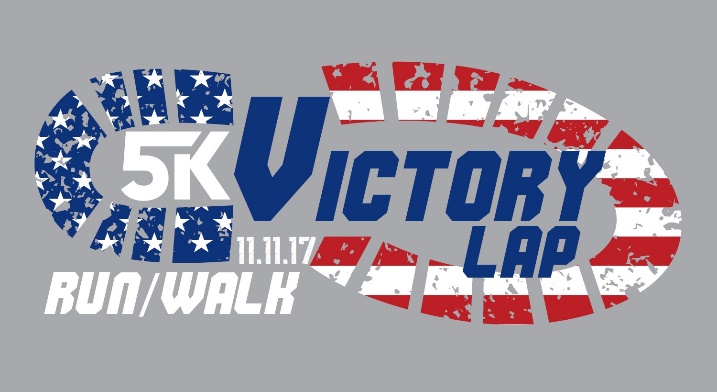 Victory Lap 5K Run/Walk & Veterans’ Loop                                                                                2461 Sidneys Road, Walterboro, SC 29488November 11, 20178:30 AM – 5K Run & 5K Walk9:30 AM – Veterans’ Loop Fun WalkSTARTING LOCATION:					RACE DAY REGISTRATION:Race registration, packet pickup, and course 	             6:30 AM till 8:00 AM. Packets will be available at registration.information will be available at Veterans’ Victory 		House, Walterboro, SC.  Parking at Northside                         AGE GROUPS      Male & Female:Elementary.							Top 3 overall RUN & WALK, then the following for run:								13 and under, 14-19, 20-29, 30-39, 40-49, 50-59, 60-69,  COURSE DESCRIPTION:					70+An out & back flat course starting and finishing on the Victory House campus, Home of the 	SERVICES:Greatest Generations.					             Water at start, 1.5 mark and finish.  Refreshments & Victory Lap dog tags at race finish.  Patriotic festivities along the route.		ENTRY FEE:							AWARDS CEREMONY:$20 includes a high-quality tee-shirt, if entry is received 	Awards ceremony at pond on VVH campus upon finishby Nov. 1.   Pre-registered groups* of 10+ receive $5            of Veterans’ Victory Loop Fun Walk.   Official race timing bydiscount (total fee $15).  Late registration (Race Day is         FasTrak.$25 with shirt, while supplies last.)FOR MORE INFORMATION EMAIL hmardell@hmrvsi.com OR CALL (843)538-3000 ex 122Find our event on Facebook!________________________________________________________________________________2017 VICTORY LAP RUN/WALKEVENT:     5K RUN ______  WALK ______            *GROUP NAME: _______________NAME:             ________________________________________	     SEX:		ADDRESS:									________________CITY/STATE/ZIP:							SHIRT SIZE:  S	 M	 L	 XL	 2X	      AGE:		 DOB:			         EMAIL ADDRESS: 						EMERGENCY CONTACT: 					                PHONE #:			MAKE CHECKS PAYABLE TO: Veterans’ Victory GroupATHLETE’S RELEASE: I realize that this is a strenuous event which requires prior training, I hereby release all sponsors & promoters of this event. I am in proper condition to run in a race of this length	(DISTANCE). My best time at this distance is 	. I am currently training 	miles per week, running 	 days per week. I expect to complete this event in 	minutes.RUNNER SIGNATURE:										  DATE: 			PARENT/GUARDIAN SIGNATURE – IF UNDER 18: 								